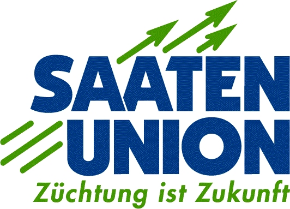 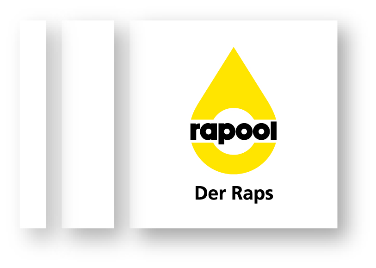 Šlechtitelsko-osivářská společnosts předním postavením na českém trhu                      přijme pracovníka/pracovnici na poziciREFERENT/REFERENTKA EKONOMICKÉHO ODDĚLENÍMísto výkonu práce: Šaratice u BrnaHlavní náplň práce:Komunikace s mateřskou společností v zahraničíFinanční rozbory a analýzaRozpočty a plánování Fakturace a skladová evidenceZajištění podkladů pro externí účetní firmuPožadujeme:Středoškolské / vysokoškolské vzděláníPokročilou znalost MS Office (především Excel)Schopnost aktivně samostatně pracovatZákladní znalost anglického / německého jazykaOrientaci v základech účetnictvíNabízíme:Zázemí renomované a stabilní zahraniční firmyNadstandartní finanční ohodnoceníSystém firemních benefitůDlouhodobou perspektivuPozici v pohodovém pracovním kolektivuAlternativu zkráceného pracovního úvazku (30 hod. týdně)Benefity:Příspěvek na penzijní připojištěníFlexibilní pracovní doba s možností home-officeMobilní telefon, notebookStravenkový paušálVzdělávací kurzyPísemnou nabídku se životopisem, kontaktnímiúdaji a fotografií zašlete na adresu Chaloupky 354, 683 52 Šaratice nebo e-mail marian.spunar@saaten-union.cz .Kontaktovat nás můžete také telefonicky na čísle 602 789 449.